C7 : « Synthèse »                              Je connais l’essentielSynthèse d’une espèce chimique existant dans la nature. Synthèse d’une espèce chimique n’existant pas dans la nature.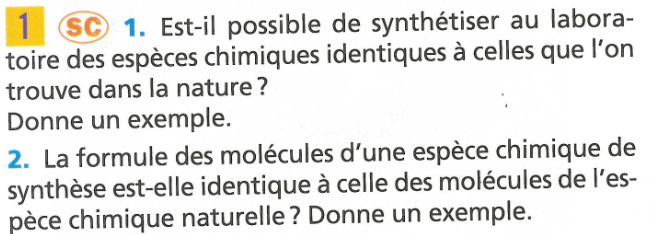 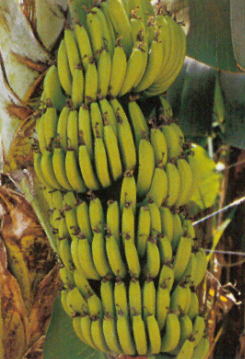 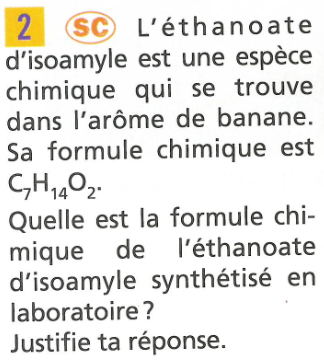 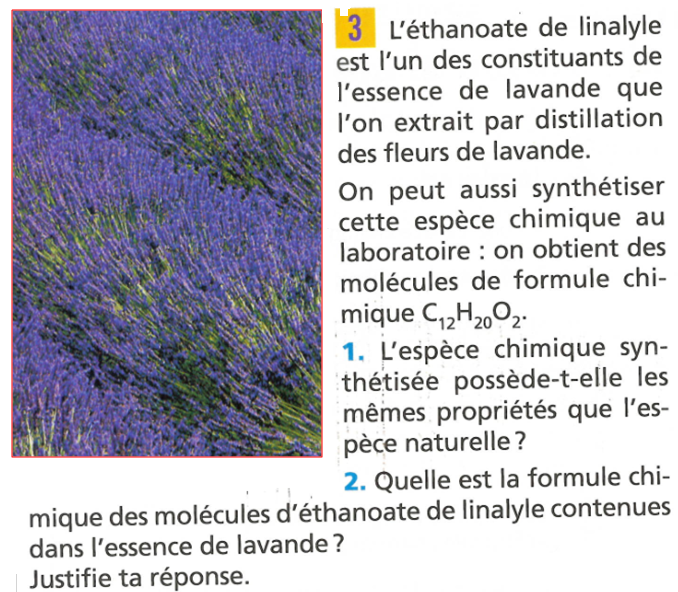 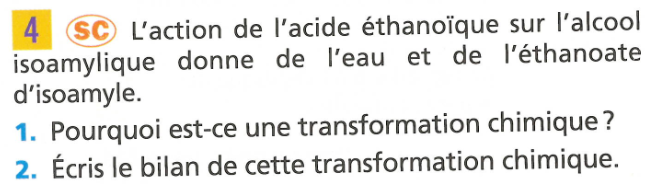 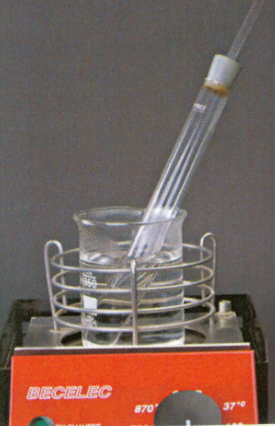 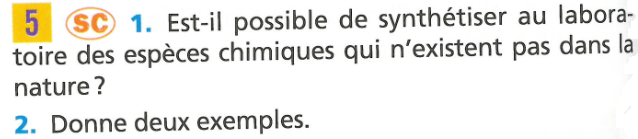 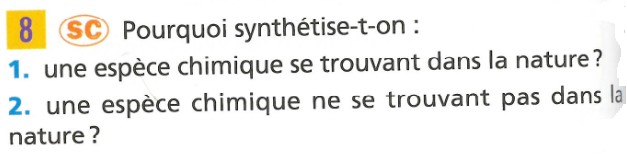 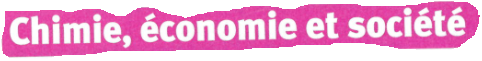 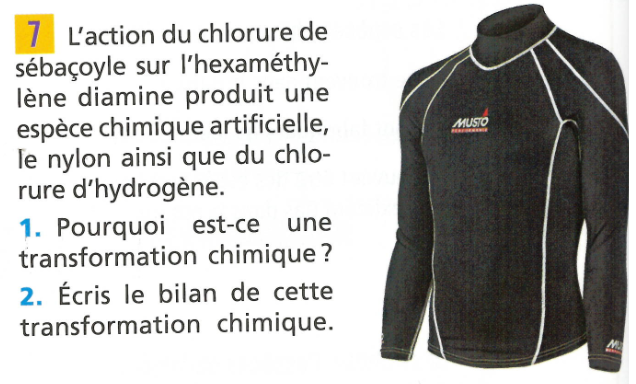 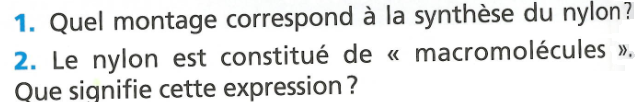 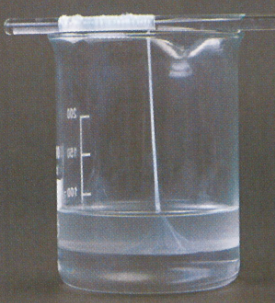 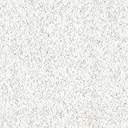 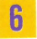 